Course Entry Form - StewardDear NF, Please fill out this form with the reference to the course which your affiliates are about to participate.  Your responses will be treated confidentially.Venue: 	Date: Name: 	Nationality: 	 NF:  Email Address: 	Functions fulfilled during the current and preceding two years.CCN / CCI / CNC / CICStamp of NFAge Group:20-3031-4041-5051-6061-70Current Status of Participant:Current Status of Participant:Current Status of Participant:Purpose of attending course:Purpose of attending course:Purpose of attending course:Purpose of attending course:Purpose of attending course:Purpose of attending course:Please put a tick in the relevant boxesPlease put a tick in the relevant boxesPlease put a tick in the relevant boxesPlease put a tick in the relevant boxesPlease put a tick in the relevant boxesPlease put a tick in the relevant boxesPlease put a tick in the relevant boxesPlease put a tick in the relevant boxesPlease put a tick in the relevant boxesObserverObserverMaintain current Steward statusMaintain current Steward statusMaintain current Steward statusMaintain current Steward statusNational StewardNational StewardTransfer to Level 1 Transfer to Level 1 Transfer to Level 1 Transfer to Level 1 F.E.I. Level 1 Steward EventingF.E.I. Level 1 Steward EventingTransfer to Level 2Transfer to Level 2Transfer to Level 2Transfer to Level 2F.E.I. Level 2 Steward EventingF.E.I. Level 2 Steward EventingF.E.I Level 3 Steward EventingF.E.I Level 3 Steward EventingOther FEI Eventing Functions:Other FEI Eventing Functions:Other FEI Eventing Functions:Other FEI Eventing Functions:Other FEI Eventing Functions:Other FEI Eventing Functions:Other FEI Eventing Functions:Other FEI Eventing Functions:Other FEI Eventing Functions:Please put a tick in the relevant boxesPlease put a tick in the relevant boxesPlease put a tick in the relevant boxesPlease put a tick in the relevant boxesPlease put a tick in the relevant boxesPlease put a tick in the relevant boxesPlease put a tick in the relevant boxesPlease put a tick in the relevant boxesPlease put a tick in the relevant boxes1&2 star Technical Delegate 1&2 star Technical Delegate 3&4 star Technical Delegate 3&4 star Technical Delegate 3&4 star Technical Delegate 3&4 star Technical Delegate 3&4 star Technical Delegate 1&2 star Course Designer1&2 star Course Designer3&4 star Course Designer3&4 star Course Designer3&4 star Course Designer3&4 star Course Designer3&4 star Course Designer1&2 star Judge1&2 star Judge3&4 star Judge3&4 star Judge3&4 star Judge3&4 star Judge3&4 star JudgeF.E.I. Level 1 Steward DressageF.E.I. Level 1 Steward DressageF.E.I. Level 2 Steward DressageF.E.I. Level 2 Steward DressageF.E.I. Level 2 Steward DressageF.E.I. Level 2 Steward DressageF.E.I. Level 2 Steward DressageF.E.I. Level 1 Steward JumpingF.E.I. Level 1 Steward JumpingF.E.I. Level 2 Steward JumpingF.E.I. Level 2 Steward JumpingF.E.I. Level 2 Steward JumpingF.E.I. Level 2 Steward JumpingF.E.I. Level 2 Steward JumpingF.E.I. Level 1 Steward EnduranceF.E.I. Level 1 Steward EnduranceF.E.I. Level 2 Steward EnduranceF.E.I. Level 2 Steward EnduranceF.E.I. Level 2 Steward EnduranceF.E.I. Level 2 Steward EnduranceF.E.I. Level 2 Steward EnduranceF.E.I. Level 1 Steward DrivingF.E.I. Level 1 Steward DrivingF.E.I. Level 2 Steward DrivingF.E.I. Level 2 Steward DrivingF.E.I. Level 2 Steward DrivingF.E.I. Level 2 Steward DrivingF.E.I. Level 2 Steward DrivingF.E.I. Level 1 Steward ReiningF.E.I. Level 1 Steward ReiningF.E.I. Level 2 Steward ReiningF.E.I. Level 2 Steward ReiningF.E.I. Level 2 Steward ReiningF.E.I. Level 2 Steward ReiningF.E.I. Level 2 Steward ReiningF.E.I. Level 1 Steward VaultingF.E.I. Level 1 Steward VaultingF.E.I. Level 2 Steward VaultingF.E.I. Level 2 Steward VaultingF.E.I. Level 2 Steward VaultingF.E.I. Level 2 Steward VaultingF.E.I. Level 2 Steward VaultingPlease put a tick in the relevant boxPlease put a tick in the relevant boxPlease put a tick in the relevant boxPlease put a tick in the relevant boxPlease put a tick in the relevant boxPlease put a tick in the relevant boxYesNoNoPrevious competitor:If yes, what standard: Previous competitor:If yes, what standard: Previous competitor:If yes, what standard: Previous competitor:If yes, what standard: Previous competitor:If yes, what standard: Previous competitor:If yes, what standard: Any organizing experience:If yes, to what level? Any organizing experience:If yes, to what level? Any organizing experience:If yes, to what level? Any organizing experience:If yes, to what level? Any organizing experience:If yes, to what level? Any organizing experience:If yes, to what level? Are you, or have you been:Are you, or have you been:Are you, or have you been:Are you, or have you been:Are you, or have you been:Are you, or have you been:A trainer A breeder A breeder A breeder A breeder A groom Is the candidate fully aware of the responsibility associated with F.E.I Listing?Is the candidate fully aware of the responsibility associated with F.E.I Listing?Is the candidate fully aware of the responsibility associated with F.E.I Listing?Is the candidate fully aware of the responsibility associated with F.E.I Listing?Is the candidate fully aware of the responsibility associated with F.E.I Listing?Is the candidate fully aware of the responsibility associated with F.E.I Listing?Please name the two top qualities of the candidate that makes her/him a suitable candidate for promotionYearPlaceEvent TypeFunction (also Assistant)RemarksCourses / EducationCourses / EducationCourses / EducationCourses / EducationCourses / EducationThe NF of certifies that the information above regarding the above mentioned official is correct. The NF of certifies that the information above regarding the above mentioned official is correct. The NF of certifies that the information above regarding the above mentioned official is correct. The NF of certifies that the information above regarding the above mentioned official is correct. The NF of certifies that the information above regarding the above mentioned official is correct. Signed: Signed: Signed: Signed: Signed: NF Official RepresentativeNF Official RepresentativeNF Official RepresentativeNF Official RepresentativeNF Official Representative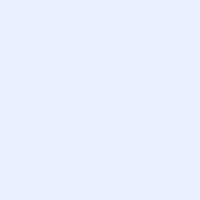 